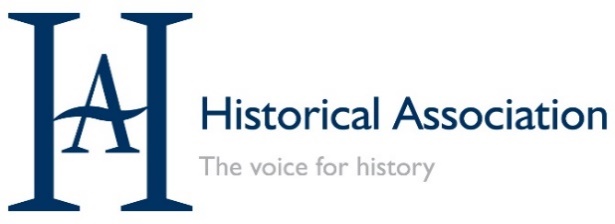 HA Anniversaries Calendar 2020-21Historical anniversaries can be a great way to get engaged in a topical subject, or to raise awareness about a particular issue. This calendar puts together just a selection of the key historical anniversaries coming up over the next 12-18 months to get you started, as well as the regular themed months, plus major national days and seasonal events. The list is by no means exhaustive, simply a starting point. You may find it useful to develop and customise your calendar to include events relevant to your own locality and interests, or if you are in a school, to significant individuals and topics you study. 2020:2021:MonthThemed month or weekNational day/annualKey anniversarySeasonal or cultural anniversary/eventAugust 202015 August: 75th anniversary of VJ Day 1945The Mesoamerican Long Count calendar, used by the Maya, begins 3114 BC1 August: 120th Anniversary of The Act of Union 1800 being passed, which merges the Kingdom of Great Britain and the Kingdom of Ireland into the United Kingdom of Great Britain and Ireland 18002 August:  30th anniversary of the start of the First Gulf War 1990
6 August:  75 years since the dropping of the first deployed Atomic Bomb 1945
15 August:  75th anniversary of VJ Day 1945September 202014 – 20 September: Jeans for Genes week 21 – 27 September: National Recycle Week28 September – 4 October: Healthy Eating Week2-6 September: The Great Fire of London 166613 September: Roald Dahl Day25 September: World’s biggest coffee morning26 September: International Day of Languages28 September: Invasion of England by William of Normandy 1066
6 September: 400 years since the sailing of the Mayflower 1620October2020Black History MonthBreast Cancer Awareness MonthThe Big Draw Festival International School Library Month4 – 10 October: National Space Week1 October: National Poetry Day2 October: Anniversary of the birth of Gandhi 18694 October: National Dyslexia Awareness day4 October: National Grandparents Day9 October: Independence from Great Britain was achieved in Uganda 196214 October: Battle of Hastings 106621 October: Battle of Trafalgar 180524 October: The eruption of Vesuvius 79 AD26 October: death of King Alfred 899 AD7 October: 100th anniversary of women being able to attend Oxford University as full members to earn degrees 192031 October: HalloweenNovember20209 – 14 November: Maths week16 – 20 November: Anti- Bullying week16 – 22 November: Road Safety Week8 November: Remembrance Sunday9 November: The fall of the Berlin Wall 198911 November: Armistice Day 13 November: Children in Need30 November: St Andrew’s Day 5 November: Guy Fawkes Night14 November: Diwali December20201 December: World Aids Awareness Day1 December: Rosa Parks arrested for refusing to give up her seat on the bus in Montgomery, Alabama 19556 December: The Thirteenth Amendment of the U.S. Constitution was ratified, abolishing slavery in the US, 186510 December: Human Rights Day25 December: Christmas10 – 18 December: Hanukkah871 (1250th  anniversary) -King Alfred assumes the crown of England 1701 (320th  anniversary) - The establishment of the Ashanti Kingdom1771 (250th  anniversary) -Richard Arkwright opened the first water powered cotton mill at Cromford1831 (190th anniversary) -
The History of Mary Prince by Mary Prince was first published - the exact month is unclearJanuary202125 – 27 January:  Big Garden Bird Watch8 January:  anniversary of rationing introduced – Second World War 1940 15 January: Elizabeth I is crowned Queen of England in Westminster Abbey 1559January: Gaius Julius Caesar Octavianus is granted the title Augustus by the Roman Senate, marking the beginning of the Roman Empire 27 BCE18 January: Martin Luther King Day20 January: The first English parliament to include and representatives of the major towns holds its first meeting in the Palace of Westminster, now commonly known as the “House of Parliament” 126527 January:  Holocaust Memorial Day – anniversary of the liberation of the Auschwitz and Birkenau concentration camps by the Soviets 19451 January: 220 year since the legislative Union of Kingdom of Great Britain and Kingdom of Ireland is completed to form the United Kingdom of Great Britain and Ireland 180118 January: 150 years since the unification of Germany 18717 January:  Eastern Orthodox Christmas25 January:  Burns NightFebruary2021LGBT History Month1 February - 8 February: National Storytelling week
14-21 February: National Nestbox Week22 February: Fairtrade fortnight begins4 February: World Cancer Day
6 February: British women over the age of 30 obtain the right to vote 19189 February: Safer Internet Day11 February: Henry VIII recognised as Supreme Head of the Church of England 153112 February: National Charles Darwin Day 
12 February:
Chinese New Year16 February:  Shrove TuesdayMarch 2021Women’s History MonthCancer Awareness Month 5 - 14 March: National Science and Engineering week1 March:St David’s Day2 March: Alexander II becomes Tsar of Russia 18554 March: World Book Day4 March:  World Maths Day8 March: International Women’s Day8 March: Commonwealth Day10 March: Charles I dissolves Parliament, beginning his 11-year Personal Rule 162921 March: Martin Luther King Jr. leads the third civil rights march from Selma to Montgomery 196528 March: Crimean War: France and Britain declare war on Russia 185412 March: 100th anniversary of the beginning of the Cairo conference discuss the future of the Middle East - Gertrude Bell and TE Lawrence present 192129 March: 150th anniversary of the Royal Albert Hall 187114 March: Mothering Sunday17 March: St Patrick’s DayApril20212 April: World Autism Day 6 April: the opening of the first modern Olympic Games is celebrated in Athens 18967 April: World Health Day10 April: The Good Friday Agreement is signed in Northern Ireland199814 April: RMS Titanic hits an iceberg in the North Atlantic (sinks morning of April 15) 191215 April:  Liberation of Bergen-Belsen Concentration Camp by the British Forces 194622 April: Earth Day23 April: St George’s Day23 April: World Book Day
23 April: King Charles II is crowned in Westminster Abbey 1661
3 April: 300th anniversary of Robert Walpole MP becoming the First British Prime Minister 1721 16 April: 275th anniversary of the Battle of Culloden4 April: Easter Sunday 12 April:  Start of RamadanMay2021Local and Community History Month3-9 May:  Deaf Awareness Week16-22 May: Mental Health Awareness Week20-25 May: Walk to school Week6-12 May: King Alfred defeats the Viking Army 878 AD8 May: VE Day anniversary 194511 May: Alexander becomes Emperor of the Byzantine Empire 91212 May: Birth of Florence Nightingale 1820 – National Nurses Day30 May: Founding of the European Space Agency 19754 May: 550th anniversary of the Battle of Tewkesbury 1471 – The Wars of the Roses5 May: 200th anniversary of the death of Napoleon Bonaparte 182130 May: 640th Anniversary of the Beginning of the Peasants’ Revolt in England 1381Historical Association ConferenceJune 20211-7 June:  National Volunteering Week3 – 10 June: Child Safety Week18 – 24 June: Refugee Week2 June: The coronation of Queen Elizabeth II, the first major international event to be televised 19537 June: First Crusade: The Siege of Jerusalem begins 10998 June: Death of Emily Davison at Epsom for the Kings Horse 19138 June: First of the Viking attacks on Lindisfarne AD 79312 June: Anniversary of the birth of Anne Frank 192915 June: Magna Carta sealed by King John 1215 22 June: Dismantling of Checkpoint Charlie 199022 June: Empire Windrush arrived at Tilbury Docks in Essex 194823 June: National Writing Day 25 June:  The start of the Korean War 195027 June: National Armed Forces Day15 June:  Father’s DayJuly 2021July-October 1665: Peak of the Great Plague of London1 July:  Start of the Battle of the Somme 19161 July: Canada Day10 July: Start of the Battle of Britain 194014 July: French Revolution: Citizens of Paris storm the Bastille 178917 July: Start of the Potsdam Conference 1945, Second World War17 July: Spanish Civil War begins 193625 July: George Stephenson builds the first practical steam locomotive 1814150th anniversary of Rome becoming the capital of Italy making the Risorgimento or unification complete 187110 July: 100 years since Belfast’s Bloody Sunday, 192114 July: Bastille Day (France)19-23 July: EidAugust 20216 August:  Dropping of the first deployed Atomic Bomb 1945The Mesoamerican Long Count calendar, used by the Maya, begins 3114 BC15 August:  VJ Day 19456 August: 30 years since Tim Berners-Lee releases files describing his idea for the World Wide Web 199121 August: 230th anniversary since start of the Haitian revolution 1791September 20212-6 September: The Great Fire of London 1666
28 September: Invasion of England by William of Normandy 1066October 2021Black History Month2 October: Anniversary of the birth of Gandhi 18699 October: Independence from Great Britain was achieved in Uganda 196214 October: Battle of Hastings 106621 October: Battle of Trafalgar 180524 October: The eruption of Vesuvius 79 AD25 October 1415: Battle of Agincourt26 October: death of King Alfred 899 AD29 October: Stock Market Crash of ’29: the start of the Great Depression in the United StatesNovember 20219 November: The fall of the Berlin Wall 199111 November: Armistice Day 14 November: Remembrance Sunday30 November: St Andrew’s Day 10 November: 250th anniversary of meeting of missionary Stanley and explorer Livingstone near Lake Tanganyika 1871November: 90 years since Mao Zedong declares the Chinese Soviet Republic (Jiangxi Soviet) 1931
4 November: Diwali5 November: Guy Fawkes NightDecember 20211 December: World Aids Awareness Day1 December: Rosa Parks was arrested for refusing to give up her seat on the bus in Montgomery, Alabama 19556 December: The Thirteenth Amendment of the U.S. Constitution was ratified, abolishing slavery in the United States 186510 December: World Human Rights Day 26 December: 30th anniversary of the dissolution of the USSR 199125 December: Christmas28 November – 6 December: Hanukkah